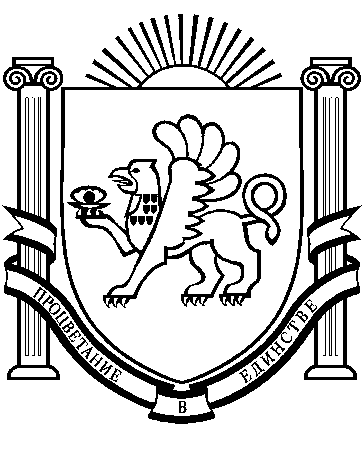 РЕСПУБЛИКА    КРЫМ                                                                                  РАЗДОЛЬНЕНСКИЙ    РАЙОН                                                                                              БОТАНИЧЕСКИЙ   СЕЛЬСКИЙ    СОВЕТОчередное 3-е заседание II созываРЕШЕНИЕ01ноября 2019 года                     с. Ботаническое                                           № 22 О внесении изменений в решение от 15.12.2014 № 1 «О рассмотрении проекта Устава Ассоциации «Совета муниципальных образований Республики Крым» и участия муниципального образования Ботаническое сельское поселение Раздольненского района Республики Крым в деятельности Совета муниципальных образований Республики Крым»     В соответствии с  Федеральным законом  от 06.10.2003 131-ФЗ                      «Об общих принципах организации местного самоуправления в Российской Федерации», руководствуясь положениями Гражданского кодекса Российской Федерации,  статьей 11 Федерального закона от 12.01.1996 № 7-ФЗ «О некоммерческих организациях», законом Республики Крым от 21.08.2014 № №54-ЗРК «Об основах местного самоуправления в Республике Крым», Уставом Ассоциации «Совет муниципальных образования Республики Крым», Уставом Ботнического сельского поселения, Ботанический сельский совет Р Е Ш И Л:            1.Пункт 3 изложить в новой редакции: «3. Уполномочить председателя Ботанического сельского совета – главу администрации Ботанического сельского поселения Власевскую Милу Анатольевну представлять муниципальное образование в Совете муниципальных образований республики Крым.».         	2.Настоящее решение вступает в силу с момента его принятия.         	3.Решение разместить на информационном стенде Ботанического сельского совета и обнародовать на официальном сайте муниципального образования Ботаническое сельское поселение Раздольненского района Республики Крым (http://admbotanika.ru).          4.Контроль за исполнением настоящего решения возложить на постоянную комиссии сельскому хозяйству, охране окружающей среды, промышленности, транспорту, связи, жилищно-коммунальному хозяйству, социальной политике, кадровой	 политике и местному самоуправлению.Председатель Ботанического сельского совета – Глава  администрации Ботанического сельского поселения                                                                                        М.А. Власевская                                                                               